КАРАР                                      № 68                             РЕШЕНИЕ«25»  ноябрь   2021 й.                                                              «25»  ноября  2021 г.О проекте решения Совета сельского поселения 1- Иткуловский сельсовет муниципального района Баймакский район  Республики Башкортостан  «О бюджете сельского поселения 1- Иткуловский  сельсовет муниципального района Баймакский район  Республики Башкортостан  на  2022 год  и на плановый период 2023 и 2024 годов»           В соответствии  с Федеральным Законом от 06.10.2003 г № 131-ФЗ «Об общих принципах местного   самоуправления в РФ», Положением  о публичных слушаниях сельского поселения   1- Иткуловский   сельсовет  утвержденного решением Совета сельского поселения № 27 от 14.04.2016 года, Уставом сельского   поселения, Совет сельского поселения 1- Иткуловский  сельсовет муниципального района Баймакский район Республики Башкортостан РЕШИЛ:Утвердить проект решения  Совета сельского поселения 1-Иткуловский  сельсовет муниципального района Баймакский район  Республики Башкортостан  «О бюджете сельского поселения 1- Иткуловский  сельсовет муниципального района Баймакский район  Республики Башкортостан  на  2022 год и на плановый период 2023 и 2024 годов». Настоящее решение вступает в силу со дня его официального обнародования на информационных стендах по адресу: с.1-е Иткулово,   ул. Ленина, 85.Обнародовать настоящее решение на информационных стендах здания Администрации сельского поселения 1- Иткуловский  сельсовет муниципального района Баймакский район Республики Башкортостан и разместить информацию на официальном сайте сельского поселения                         1- Иткуловский  сельсовет муниципального района Баймакский район Республики Башкортостан в сети «Интернет».Контроль за исполнением настоящего решения возложить на постоянную комиссию по бюджету, налогам и вопросам собственности Совета сельского поселения 1- Иткуловский  сельсовет муниципального района Баймакский район Республики Башкортостан.  Глава 1- Иткуловский сельсоветмуниципального районаБаймакский районРеспублики Башкортостан:                                                             Ю.Ю.РаевБашRортостан республикаHЫБаймаК  районы муниципальРайоныныН  1- ЭТКОЛ ауылСоветы ауыл бил»м»3е СОВЕТЫРЕСПУБЛИКА БАШКОРТОСТАН СОВЕТ сельского поселения                   1-ИТКУЛОВСКИЙ  сельсовет муниципального района Баймакский районБашRортостан республикаHЫБаймаК  районы муниципальРайоныныН  1- ЭТКОЛ ауылСоветы ауыл бил»м»3е СОВЕТЫ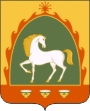 РЕСПУБЛИКА БАШКОРТОСТАН СОВЕТ сельского поселения                   1-ИТКУЛОВСКИЙ  сельсовет муниципального района Баймакский район453673, БаймаК районы, 1-ЭтКол ауылы, Ленин урамы, 85 тел. 8(34751) 4-24-68, 4-24-30факс 8(34751) 4-24-30453673, БаймаК районы, 1-ЭтКол ауылы, Ленин урамы, 85 тел. 8(34751) 4-24-68, 4-24-30факс 8(34751) 4-24-30453673, Баймакский район, с.1-Иткулово, ул. Ленина, 85 тел. 8(34751) 4-24-68, 4-24-30факс 8(34751) 4-24-30453673, Баймакский район, с.1-Иткулово, ул. Ленина, 85 тел. 8(34751) 4-24-68, 4-24-30факс 8(34751) 4-24-30